В соответствии с частью 3 статьи 46 Федерального закона Российской Федерации № 131-ФЗ «Об общих принципах организации местного самоуправления в Российской Федерации» (в редакции Федерального закона Российской Федерации от 11.06.2021 № 170-ФЗ «О внесении изменений в отдельные законодательные акты Российской Федерации в связи с принятием Федерального закона «О государственном контроле (надзоре) и муниципальном контроле в Российской Федерации»), руководствуясь статьей 31 Устава муниципального образования города Чебоксары - столицы Чувашской Республики, принятого решением Чебоксарского городского Собрания депутатов от 30.11.2005 № 40,Чебоксарское городское Собрание депутатовР Е Ш И Л О:1. Внести изменения в следующие решения Чебоксарского городского Собрания депутатов:1.1. Абзац десятый пункта 3.1.3. раздела III. «Функции» Положения об исполнительно - распорядительном органе города Чебоксары - администрации города Чебоксары, утвержденное решением Чебоксарского городского Собрания депутатов от 23.12.2014 № 1788 (с изменениями от 17.09.2015 № 2157, от 29.05.2019 № 1671, от 20.08.2019 № 1803, от 25.03.2021 № 170) изложить в следующей редакции: «обеспечивает проведение оценки регулирующего воздействия разработчиками проектов муниципальных нормативных правовых актов, устанавливающих новые или изменяющих ранее предусмотренные муниципальными нормативными правовыми актами обязательные требования для субъектов предпринимательской и иной экономической деятельности, обязанности для субъектов инвестиционной деятельности;».1.2. В пункте 3.1.50 раздела III. «Функции» Положения об администрациях Ленинского, Калининского, Московского районов города Чебоксары, утвержденное решением Чебоксарского городского Собрания депутатов от 03.03.2016 № 188 (с изменениями от 20.08.2019 № 1812, от 23.06.2020 № 2153, от 10.08.2021 № 413) слова «обязанности для субъектов предпринимательской и инвестиционной деятельности» заменить словами «обязательные требования для субъектов предпринимательской и иной экономической деятельности, обязанности для субъектов инвестиционной деятельности».1.3. В пункте 3.1.32 раздела III. «Функции» Положения о Заволжском территориальном управлении администрации города Чебоксары, утвержденное решением Чебоксарского городского Собрания депутатов от 14.04.2016 № 232 (с изменениями от 29.05.2019 № 1673) слова «обязанности для субъектов предпринимательской и инвестиционной деятельности» заменить словами «обязательные требования для субъектов предпринимательской и иной экономической деятельности, обязанности для субъектов инвестиционной деятельности».1.4. В пункте 3.1.66 раздела III. «Функции» Положения об управлении образования администрации города Чебоксары, утвержденного решением Чебоксарского городского Собрания депутатов от 21.11.2013 № 1203 (с изменениями от 21.12.2017 № 1028, от 20.08.2019 № 1804, от 10.12.2019 № 1958, от 10.08.2021 № 411) слова «обязанности для субъектов предпринимательской и инвестиционной деятельности» заменить словами «обязательные требования для субъектов предпринимательской и иной экономической деятельности, обязанности для субъектов инвестиционной деятельности».1.5. В пункте 32 раздела III. «Функции Управления» Положения об управлении культуры и развития туризма администрации города Чебоксары, утвержденного решением Чебоксарского городского Собрания депутатов от 19.04.2012 № 542 (с изменениями от 24.12.2015 № 115, от 29.05.2019 № 1672, от 22.10.2019 № 1898, от 10.08.2021 № 412) слова «обязанности для субъектов предпринимательской и инвестиционной деятельности» заменить словами «обязательные требования для субъектов предпринимательской и иной экономической деятельности, обязанности для субъектов инвестиционной деятельности».2. Настоящее решение вступает в силу со дня его официального опубликования.3. Контроль за исполнением настоящего решения возложить на постоянную комиссию Чебоксарского городского Собрания депутатов по местному самоуправлению и депутатской этике (Н.Ю. Евсюкова). Глава города Чебоксары						         О.И. КортуновЧувашская РеспубликаЧебоксарское городскоеСобрание депутатовРЕШЕНИЕ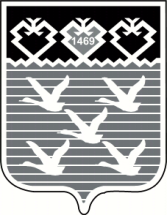 Чаваш РеспубликиШупашкар хулиндепутатсен ПухавеЙЫШАНУО внесении изменений в некоторые решения Чебоксарского городского Собрания депутатов                                проект